	St. Mark’s Worship Sunday April 3, 2022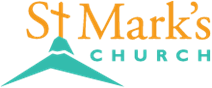 Fifth Sunday in LentWelcome to worship inside your church!Stationed at the tables at the entrance our greeters have hand sanitizer and masks if you need them, bulletins, and self-contained communion cups (please wait for the Pastor to direct you to open them).We will be serving coffee after the service, all are welcome. St. Mark’s offers this worship service live on zoom at 9 AM or recorded on Facebook or our website at 11 AM. The zoom link is published in the St. Mark's email newsletter. Let the office know if you would like to receive it. If you are worshiping at home, you may want to prepare some bread, wine, or juice to receive Holy Communion. You may commune yourself or those around you with these words: “The body of Christ given for you; the blood of Christ shed for you.”PreludeWelcome MissionCelebrating God’s love and forgiveness, we serve others Opening Song – Jesus, the Very Thought of You	      	 				ELW #7541 Jesus, the very thought of you	fills us with sweet delight;	but sweeter far your face to view	and rest within your light.2 No voice can sing, no heart can frame,	nor can the mind recall	a sweeter sound than your blest name,	O Savior of us all!3 O Hope of ev'ry contrite soul,	O joy of all the meek,	how kind you are to those who fall!	How good to those who seek!4 'O Jesus, be our joy today;	help us to prize your love;	grant us at last to hear you say:	"Come, share my home above.Lic #A-735988Confession and ForgivenessIn the name of God,who makes a way in the wilderness,walks with us,and guides us in our pilgrimage.Amen.Silence is kept for reflection.Holy One, we confess that we have wandered far from you:we have not trusted your promises,we have ignored your prophets in our own day,we have squandered our inheritance of grace,we have failed to recognize you in our midst.Have mercy on us!Forgive us and turn us again to you.Teach us to follow in your ways,assure us again of your love,and help us to love our neighbor.AmenBeloved in Christ,the Word draws near to you,and all who call out to God shall be saved.In Jesus, God comes to you again and againand gathers you under wings of love.In ☩ Jesus’ name, your sins are forgiven.God journeys with you and teaches you how to live in love.Amen.Prayer of the Day Creator God, you prepare a new way in the wilderness, and your grace waters our desert. Open our hearts to be transformed by the new thing you are doing, that our lives may proclaim the extravagance of your love given to all through your Son, Jesus Christ, our Savior and Lord, who lives and reigns with you and the Holy Spirit, one God, now and forever.Amen.Children’s messagePsalm: Psalm 126      1When the Lord restored the fortunes of Zion,
  then were we like those who dream.
 2Then was our mouth filled with laughter, and our tongue with shouts of joy.
  Then they said among the nations, “The Lord has done great things for them.”
 3The Lord has done great things for us,
  and we are glad indeed.
 4Restore our fortunes, O Lord,
  like the watercourses of the Negeb. 
 5Those who sowed with tears
  will reap with songs of joy.
 6Those who go out weeping, carrying the seed,
  will come again with joy, shouldering their sheaves. Reading: Philippians 3:4b-14[Paul writes:] 4bIf anyone else has reason to be confident in the flesh, I have more: 5circumcised on the eighth day, a member of the people of Israel, of the tribe of Benjamin, a Hebrew born of Hebrews; as to the law, a Pharisee; 6as to zeal, a persecutor of the church; as to righteousness under the law, blameless.
 7Yet whatever gains I had, these I have come to regard as loss because of Christ. 8More than that, I regard everything as loss because of the surpassing value of knowing Christ Jesus my Lord. For his sake I have suffered the loss of all things, and I regard them as rubbish, in order that I may gain Christ 9and be found in him, not having a righteousness of my own that comes from the law, but one that comes through faith in Christ, the righteousness from God based on faith. 10I want to know Christ and the power of his resurrection and the sharing of his sufferings by becoming like him in his death, 11if somehow I may attain the resurrection from the dead.
 12Not that I have already obtained this or have already reached the goal; but I press on to make it my own, because Christ Jesus has made me his own. 13Beloved, I do not consider that I have made it my own; but this one thing I do: forgetting what lies behind and straining forward to what lies ahead, 14I press on toward the goal for the prize of the heavenly call of God in Christ Jesus.Gospel AcclamationReturn to God with all your heart, the source of grace and mercy, come seek the tender graciousness of God. Gospel: John 12:1-81Six days before the Passover Jesus came to Bethany, the home of Lazarus, whom he had raised from the dead. 2There they gave a dinner for him. Martha served, and Lazarus was one of those at the table with him. 3Mary took a pound of costly perfume made of pure nard, anointed Jesus’ feet, and wiped them with her hair. The house was filled with the fragrance of the perfume. 4But Judas Iscariot, one of his disciples (the one who was about to betray him), said, 5“Why was this perfume not sold for three hundred denarii and the money given to the poor?” 6(He said this not because he cared about the poor, but because he was a thief; he kept the common purse and used to steal what was put into it.) 7Jesus said, “Leave her alone. She bought it so that she might keep it for the day of my burial. 8You always have the poor with you, but you do not always have me.”The Gospel of our Lord.Praise to you, O ChristSermon	Pastor Karla HalvorsonHymn of the Day – Stay with Me (Taizé)  	   		    				     ELW #348Stay with me, remain here with me,watch and pray.Watch and pray. (Repeated)Lic #A-735988Prayers of IntercessionLeader:  Merciful GodCongregation: Receive our prayer.Song - I love You, LordI love You, Lord, and I lift my voice,To worship YouO my soul, rejoice!Take joy, my King, In what You hear;May it be a sweet, sweet soundIn Your ear.Blessing of prayer quiltsSong - I love You, LordI love You, Lord, and I lift my voice,To worship YouO my soul, rejoice!Take joy, my King, In what You hear;May it be a sweet, sweet soundIn Your ear.The PeaceThe peace of Christ be with you always.And also, with you.(you may share the peace of Christ with anyone who is with you, share the peace in the comments, text an offering of peace to someone, or simply send a prayer of blessing and peace to someone.)  Offering Thanksgiving MomentOffering informationSt. Mark’s Church, 580 Hilltop Dr. Chula Vista, CA 91910Venmo: @stmarks-churchchulavistaOffering Song Thank you for giving to the LordI am a life that was changedThank you for giving to the LordI am so glad you gaveOffering PrayerHoly God,the earth is yours and everything in it,yet you have chosen to dwell among your creatures.Come among us now in these gifts of bread and wine,and strengthen us to be your body for the worldthrough Jesus Christ our Lord. AmenChristian Education HourPlease join us for coffee and bible study after the service in Jacobson Hall. If you are willing to make and serve coffee to go along with the fellowship after the service, please sign up in the notebook in the kitchen*Please see back page for Upcoming EventsUpcoming Events(Subject to change per federal, state, or local guidance)Tuesday Bible study will be on zoom every Tuesday, 3 pm.  Spanish Bible study Tuesdays 7 pm. Look for link in your email or contact church office.Sunday, April 3 10:20 Christian Ed hour – Fill Easter eggs; write notes to shut-insMonday, April 4 at 1:00pm - Member Care Meeting in lower level.  All are welcome!Wednesday, April 6 at 5:30 pm Wednesday Soup Suppers with a community Bible study.  Bell practice will follow.  Contact:  Jean Lewis at 619-475-4799.Saturday, April 9, 9:00am – 11:00am - Men's Breakfast: Galley at the Marina, 550 Marina Pkwy, Chula Vista, CA 91910, USA (Women won't be meeting for breakfast in April)Sunday, April 10, 10 AM Palm Sunday one bilingual child friendly service with lots of interaction, songs with hand motions, and a special egg hunt and Bible give away for very young children.  We will allow parents to determine if their child would like a Bible.  The Bibles are geared toward children ages 1.5-4 years old. Children's Egg Hunt directly following service.Friday, April 15, 6:30 pm Good Friday Bilingual ServiceSunday, April 17, Easter Sunday 9 am English, 11:15 am Spanish with a pancake breakfast by our youth 10 AM.  Saturday, May 7, 8-10am – Landscaping Work Party! Saturday, May 7, 3 pm – Organ Concert and more benefitting the upcoming St. Mark’s Concert Series (begins Fall 2022)Please contact our office if you have any questions or concerns: (619) 427-5515 or email Office.stmarkscv@gmail.com- - - - - - - - - - - - - - - - - - - - - - - - - - - - - - - - - - tear here - - - - - - - - - - - - - - - - - - - - - - - - - - - - - - - - -EASTER LILIES TO BEAUTIFY THE SANCTUARY   You may order Easter Lilies to beautify the sanctuary for the Easter morning service for only $10 each.  You may include your order and check in your Offering Envelope or drop it off in the office. Thank you! Take your lily home after the Easter morning service.Name __________________________________________  phone # _______________
How many Easter Lily plants? _____  x $10 each = Total _____    